Cartes de propriétés pour solides à 3-D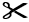 N’a pas de facesA 4 faces 
ou moinsA plus de 4 facesN’a pas de sommetsA 4 sommets 
ou moinsA plus de 
4 sommetsN’a pas d’arêtesA des arêtesA des faces planesA des faces qui sont des cerclesA des faces qui ont 4 côtésA des faces 
qui sont des triangles